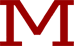 MASSACHUSETTS SCHOOL OF LAW at ANDOVERIssues Impacting Women – Fall 2023ASYNCHRONOUSProfessor Diane M. SullivanInstructor:	Professor Sullivan
Email: dianes@mslaw.edu	Phone: 978.681.0800 ext 120Course	Materials:	1. MSL Television Series. Access on my faculty page.    Required Books:2. “Barred From The Bar” by: Hedda Garza      Franklin – ISBN 0-5311-1265-93.  “An American Story” by: Debra Dickerson     Alfred Aknopf – ISBN 0-38572-028-9	4.  “Determined to Win” by: Jean Driscoll	      Shaw Waterbrook Press – ISBN 0-87788-418-85.  “In Defense of Women” by: Judge Nancy Gertner –       ISBN 978-0-8070-1143-0-C2011**After each class email your thoughts and answer to questions I pose.
Scope:	Societal and legal issues impacting womenPurpose:	The purpose of this course is to (1) provide some historical background of womens’ rights, women lawyers, and other female trailblazers; (2) to provide an understanding of contemporary issues facing women; (3) have students deal with practical considerations for balancing careers & family; (4) assist students in effectively dealing with health, harassment & glass ceiling issues.Grading Criteria:	Submit All Graded Class Assignments Below Through TWEN Using Student ID Number Only:						Due Date:		Points                 	#1 Paper on the Worldwide Treatment 	09/12/23		20	    of Women.		    	#2 Book Review - “Barred From the Bar”	09/26/23		 5	#3 Paper – Validity of Rape Shield Laws	10/03/23		10	#4 Paper on Domestic Violence	10/31/23		20	#5 Book Review – “An American Story”	10/24/23		 5	#6 Book Review – “Determined to Win”	11/14/23		 5	#7 Paper on How Womens’ Sports 	11/30/23		20 	     Stack up Against Mens’ sports				#8 Book Review – “In Defense of Women”	12/03/23		 5	#9 Paper – Separate But Equal	11/28/23		10NOTE: Watch each class video on your own timetable.  Dates of Class are just suggesteddates to keep you on track to ensure that all your non-graded paper assignment responsesare done by the date due.  Late papers are NOT accepted.  These papers should be emailed to:  Dianes@mslaw.eduCLASS DESCRIPTION	Class 1	Educational Forum:  Worldwide Treatment of Women (Show #167) (Sexual08/22	mutilation, trafficking of women, rape, domestic violence and polygamy). 	Assignment #1:  The denial of basic rights to women in third world countries 	and what can be done about it.  (Assignment: write a paper on a major 	problem for women in third world countries). [Due September 12th].	Class 2	Educational Forum:  Strong Women 08/24	Why does our culture view strength a masculine trait?  What are the benefits of weight training?  Discussion of women trailblazers (female activists) belief that women of size and substance were less likely to be dependent.  	Discuss relationship of size and independence.  Email to me.Class 3	Educational Forum:  Fairy Tales08/29	Do fairy tales send young girls the wrong message? [i.e ….Wait for Prince  Charming to rescue.]  Are fairy tales excessively and offensively violent?  Why the prevalence of the evil stepmother?  What about books like Danielle Steel?  Why the popularity of the Hallmark channel? Email your comments.Class 4     	Educational Forum:  Child Care Issues08/31	How do we reconcile the age old practice of families caring for their own with the modern world’s actual circumstance of two family professionals?  Or the simple economic need for dual incomes?  Should a woman give up all she has worked for and stay home with her kid?  Have men skated out of this responsibility under guise of being “the breadwinner?  Strategies for balance of home and family.  Email your comments.	
Class 5   	Educational Forum:  Obesity, Anorexia & Bulimia09/05	In a society that worships thin, why has obesity reached alarming proportions?  Who and what is to blame for the disparity between the images we worship and the ones we ourselves show the world?		Americans are obsessed with thinness and a segment of society, largely composed of bright adolescent females, is caught in a life of starvation or endless purging.  Should advertisements that promote unhealthy thin images of women be banned?  Email your response.Class 6	Educational Forum:  Women Making A Difference.  How do you presently09/07	make a difference?  Future plans to do so?  What, if anything, inspired you about these women?  Email your response.Class 7	Due:  Assignment #1:  Paper Due: Worldwide Treatment of Women09/12	[Women in Third World Countries].  Write a paper on a pressing issue affecting women in third world countries.Class 8	Topic:  Sexual Harassment - What it is and remedies to victims?09/14	Question of Law:  Sexual Harassment – Part 1	Question of Law:  Sexual Harassment – Part 2	Address the success of the Me Too movement.	Email your response.	Class 9	Topic:  Women and the Law09/19Assignment #2:  Must have Hedda Garza’s Book, Barred From the Bar and pass in book review by September 26th of book.  Discussion of the struggles of women to obtain admission to law schools and equality before the bar as well as some of the history of women’s rights.  What surprised you most about this?  What is your prediction for the future?Question of Law:  Barred From the Bar – The History of Women and The Legal                          Profession.Question of Law:   Women Lawyers Then:  Women Lawyers Now.Question of Law:  Women and the Legal Profession – Discrimination,	      harassment and glass ceiling issues in the profession.Class 10	 Question of Law:  Title lX and STEM.  Why are there so few women in the 09/21	 STEM fields?  	 How did and should society change this?  What positive changes might result 	 with more women in this field?  Email your comments.Class 11	Due:  Assignment #2 Book Review of Hedda Garza’s Book, 09/26	Barred From the Bar	Rape Shield Laws – Question of Law Television show.Assignment #3:  Validity of Rape Shield Laws (Paper)-What is the status of the law?  What should the status of the law be?  Do our laws favor the victim over the accused?  [Due October 3rd].Class 12	Educational Forum:  Letter to the World (Show #186)09/28		Discussion of Seven Historical Women:	Eleanor Roosevelt	Dorothy Thompson	Margaret Mead	Katharine Hepburn	Babe Didrikson Zaharias	Martha Graham	Marian AndersonWhich woman inspired you most and why?  What, if any, are the common 	traits of these women?  What have you learnt from their times?  Email your 	response.Class 13	Due: Assignment #3 Paper on Rape Shield Laws 10/03Question of Law:  Restraining Orders-Has the pendulum swung too far?  Are restraining orders being abused?  Have the facts become irrelevant?  Are judges afraid of not granting a restraining order?  Are they effective?  Email your comments.Class 14	Educational Forum:  Domestic Violence Against Women10/05Assignment #4:  Paper - How can we better prevent violence against women without infringing on Men’s Rights.  Assess the effectiveness of the laws and criminal justice system in dealing with domestic violence.  How should it be improved?  [Due October 31st].  Class 15	Educational Forum:  Band of Sisters 10/10	Did any of these women inspire you?  If so, who and why?  Email your 	comments.Class 16	Educational Forum:  Female Veterans10/12	Discuss physical/sexual abuse of women in the military.  What needs to be done to remedy this?  Email your response.Class 17	Educational Forum:  An American Story (Show #165). [Due October 24th].   10/17	Assignment #5:  Book review of Debra Dickerson’s book. Class 18	The History of Women and Space10/19	Discuss your reaction to the injustice revealed in this show.  What lessons did 	you learn from these women?  Email your response.Class 19	Due:  Assignment #5 An American Story book review.10/24		Educational Forum:  The Meaning of Wife	How do you define wife?  What do you envision for yourself?  Email your 	comments.Class 20	Educational Forum:  Heroes For My Daughter10/26	Who is your hero?  Why?  Discuss which of the heroes discussed you admire 	and why.  Email your response.Class 21	Due:  Assignment #4 - Domestic Violence10/31Class 22	Educational Forum:    Memories11/02	Includes interviews with Bill Rodgers, Kathryn Switzer (1st female entrant) and Jean Driscoll (8 time wheelchair champion).	Assignment #6 – Book review “Determined To Win”. [Due November 14th] 	Assignment #7 – Paper.  How Women’s Sports Stack Up Against Men’s Sports.  [Due November 30th].Class 23	Educational Forum: Wisdom of The Ages 11/07	What Lessons did you learn from these women?  Email your response.Class 24	Assignment #8:  Book Review “In Defense of Women”11/09	By: Judge Nancy Gertner by December 3rd.                                                                                     	Class 25	Due:  Assignment #6 Book review “Determined To Win”.	11/14		Educational Forum:  Separate But Equal – Gyms, Golf & Sports-Legality of                              separate facilitiesEducational Forum:  Separate But Equal-Education-Single gender classroomsAssignment #9 - Paper:  The validity of Separate But Equal-Good or bad?Worth 10 points.  [Due November 28th].Class 26	Educational Forum:  A Day in the Life of the American Woman11/16	Which stories did you enjoy the most?  What life lesson did you learn?	Email your comments.Class 27	Educational Forum: When Everything Changed – The Amazing Journey of11/21	American Women From 1960 to the Present	What brought about change?  What pressing issues need to still be changed?	Email your response.11/23	* THANKSGIVING DAY *Class 28	Due:  Assignment #9 Paper Due: Separate But Equal11/28		Play Show “In Defense of Women” by: Judge Nancy Gertner	Email Book Review due by December 3rd.Class 29	Due: Assignment #7 Paper Due–on How Women’s Sports Stack 11/30	Up Against Men’s Sports.  12/03	Assignment #8 Paper Due.  Final Day of Semester Dec. 4.